Cream Cheese Stuffed Bacon Wrapped Grilled Chicken 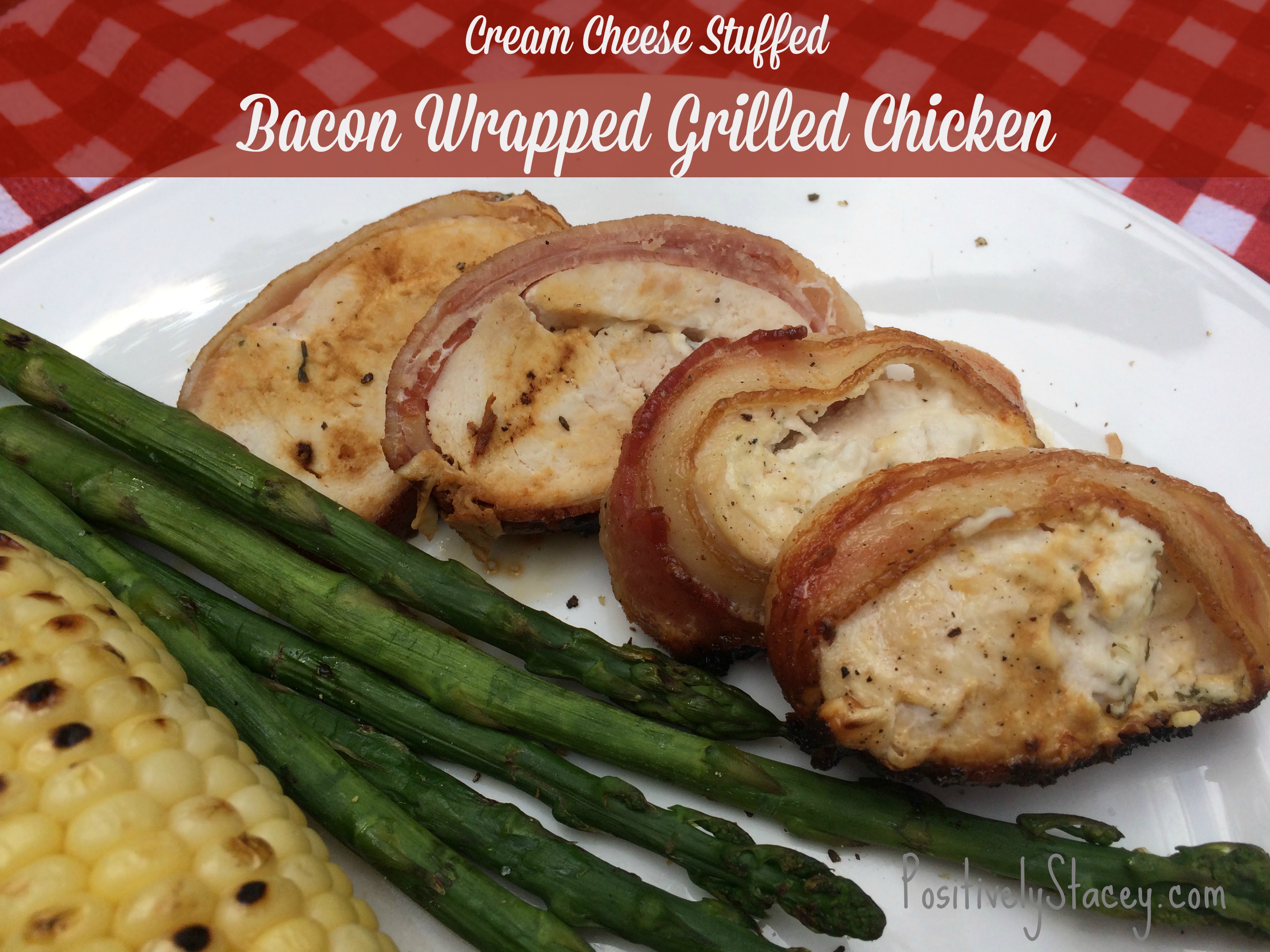 INGREDIENTS4 whole boneless skinless chicken breasts, cut in half1 pound bacon12 oz. Garlic and Herb Cream Cheese1 - tablespoons butterDIRECTIONSLay the chicken out and pound flat.Top each piece with large dollops of cream cheeseLay out a few (2 or 3) pieces of bacon, side by sideRoll up chicken and place in center of baconWrap bacon up and around chicken rollsSet seam side down on foil covered cookie sheetAt this point if you are making them ahead, cover with plastic wrap and place in the fridge until grilling time.Cover grill rack with foil. Heat grill to 400 degreesPace chicken directly on foil and close grill. Let temperature settle down to 300 degrees.Grill for 30 minutes or until meat thermometer reads 165 degrees.Remove from grill. Let settle for five minutes, slice, and serve.